Zoom Meeting: https://us06web.zoom.us/j/84854465728?pwd=TzQvZkNLRnI1WmR3Z3ZnQU5xRmdOZz09For more information about the MRC, please contact Rebecca Paradis at (360) 417-23225:30	Welcome by Chair Tim Cochnauer5:35	Call To Order / Introductions / Changes to Agenda5:40	Public Comment / Approval of Minutes5:45    Guest Speaker Cindy HansenCindy Hansen is the Education and Advocacy Coordinator for the Orca Network and she is giving a presentation titled “Preventing Extinction: the Story of the Southern Resident Orcas.”6:20	NWSC UpdateAlan Clark will provide an update on the current NWSC topics. Reauthorization and directed spending.6:35	Budget Updates: Rebecca Paradis will give status update on 2021-2023 on the Shorelands Northwest Straits Agreement.6:45	Project UpdatesOlympia oyster: Chris Burns will share an update of status of Olympia oyster.Forage Fish: Tim Cochnauer will update the committee about the surveys.Kelp: Jeff Ward and Alan Clark will give an update about the kelp survey season. Pigeon Guillemot: Ed Bowlby will provide an update of survey efforts.Education/Outreach: Rebecca Paradis will provide an update on the “Outreach cards”.Any additional project updates will be discussed as needed. 6:50	Good of the Order6:55	Public Comment7:00	AdjournZoom Meeting Info:Topic: Clallam MRC Zoom MeetingTime: October 18, 2021 05:30 PM Pacific Time (US and Canada)Join Zoom Meetinghttps://us06web.zoom.us/j/84854465728?pwd=TzQvZkNLRnI1WmR3Z3ZnQU5xRmdOZz09Meeting ID: 848 5446 5728Passcode: 075656One tap mobile+12532158782, 84854465728#,,,,*075656# US (Tacoma)Dial by your location        +1 253 215 8782 US (Tacoma)Meeting ID: 848 5446 5728Passcode: 075656Find your local number: https://us06web.zoom.us/u/kccBYZDtLy      DRAFT MEETING AGENDA      DRAFT MEETING AGENDA      DRAFT MEETING AGENDAOctober 18, 20215:30 p.m. – 7:00 p.m. 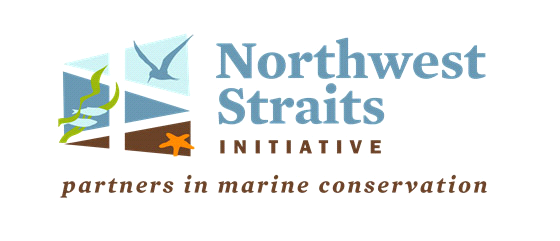 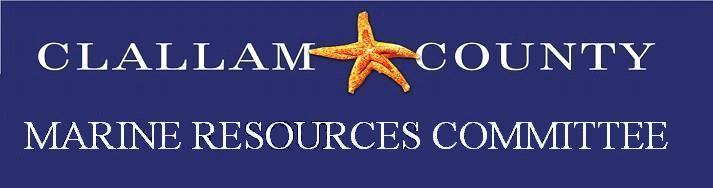 